入校报备流程关注安徽信息工程学院微信公众号-走进学校-访客预约-填写相关入校原因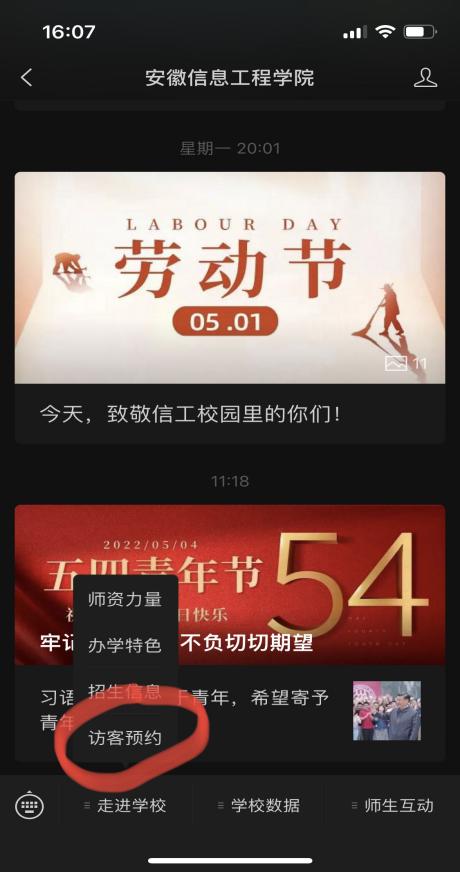 现场踏勘联系人：万老师 18155363783竞租报名联系人：谢老师  0553-8795087